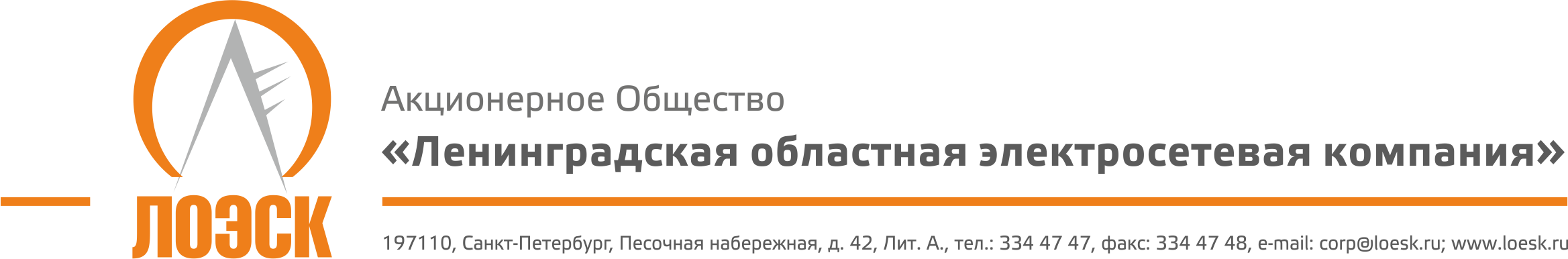 АО «ЛОЭСК» предлагает к продаже на условиях самовывоза б/у материалы и оборудование, находящиеся на базе филиалов АО «ЛОЭСК» «Пригородные электросети», АО «ЛОЭСК» «Центральные электросети», АО «ЛОЭСК» «Северные электросети», АО «ЛОЭСК» «Восточные электросети», АО «ЛОЭСК» «Южные электросети».Перечень материалов и оборудования для продажи на базе филиала АО «ЛОЭСК» «Пригородные электросети»:Перечень материалов и оборудования для продажи на базе филиала АО «ЛОЭСК» «Центральные электросети»:Перечень материалов и оборудования для продажи на базе филиала АО «ЛОЭСК» «Северные электросети»:Перечень материалов и оборудования для продажи на базе филиала АО «ЛОЭСК» «Восточные электросети»:Перечень материалов и оборудования для продажи на базе филиала АО «ЛОЭСК» «Южные электросети»:Осмотр трансформаторов по рабочим дням с 9:00 до 16:00, перерыв с 12:00 до 13:00.Перед осмотром необходимо в обязательном порядке уведомить о времени прибытия:начальника службы снабжения филиала АО «ЛОЭСК» «Пригородные электросети» Рафикова Рустама Муслимовича тел. 8-(812)-244-63-55 (доб.5473), начальника отдела снабжения филиала АО «ЛОЭСК» «Центральные электросети» Янковского Владислава Андреевича, тел.8-(813-61)-27-871 (доб.2884), начальника отдела снабжения филиала АО «ЛОЭСК» «Северные электросети» Калюжную Татьяну Александровну, тел.8-(813-78)-24-973 (доб.2034), начальника отдела снабжения филиала АО «ЛОЭСК» «Восточные электросети» Изотова Александра Алексеевича, тел 8-(813-67)-74-805 (доб.4834), начальника отдела снабжения филиала АО «ЛОЭСК» «Южные электросети» Беляева Александра Владимировича, тел.8-(813-71)-93-012 (доб.3635)После осмотра следует направить в АО «ЛОЭСК» официальное письмо за подписью руководителя организации-покупателя на имя коммерческого директора Дуксина Владимира Алексеевича с предложением цены с учетом самовывоза.Письмо можно направить по факсу: (812) 334-47-48Условия оплаты: 100 % предоплата.№ п/пНаименование оборудования, марка, типЗав. №Год производстваЕд. изм.Кол-во1Трансформатор ТМ 400/6/04235311972шт.12Трансформатор ТМ 400/6/04487801977шт.13Трансформатор ТМГ 160/6/0416210232008шт.14Трансформатор ТМГ 160/10/0417377952012шт.15Трансформатор ТМ 400/6/0416401977шт.16Трансформатор ТМГ 630/1016218662008шт.17Трансформатор ТМГ 160/10/0414136831991шт.18Трансформатор ТМ 250/63662811974шт.19Трансформатор ТМ 250/63657361971шт.110Трансформатор ТМ 250/1011106691987шт.111Трансформатор ТМГ 100 /1017304972012шт.112Трансформатор ТМ 100/103756811971шт.113Трансформатор ТМГ 63/103056762003шт.114Трансформатор ТЛС 40/1090000092009шт.115Трансформатор ТЛС 40/1090000102009шт.116Трансформатор ТМГ 63/1039642012шт.117Трансформатор ТМГ11- 1250/10-У117763212013шт.1№ п/пНаименование оборудования, марка, типЗав. №Год производстваЕд. изм.Кол-во1Трансформатор ТМ 400/10327971981шт.12Трансформатор ТМ 400/10392971976шт.13Трансформатор ТМ 250/106192211979шт.14Трансформатор ТМ 250/6963-шт.15Трансформатор ТМ 400/6294231987шт.16Трансформатор ТМ 315/6404401979шт.17Трансформатор ТМ 630/6--шт.1№ п/пНаименование оборудования, марка, типЗав. №Год производстваЕд. изм.Кол-во1Трансформатор ТМ63/611019531987шт12Трансформатор ТМГ 160/1015462162005шт13КТП 100/11 с трансформатором ТМГ 63/10/0,416411102009шт14Трансформатор ТМ 400/107002981982шт15Трансформатор ТМ 400/107029201981шт16Трансформатор ТМ 160/104928351992шт17КТП-89 с трансформатором ТМ 63/106290471978шт18Трансформатор ТМ 100/10462031979шт19Трансформатор ТМГ 250/1015443702001шт110КТП 100/10 с трансформатором ТМГ 11-100/616399482009шт111Трансформатор ТМГ 100/1013818772005шт112КТП 100/10 с трансформатором ТМГ 11-10016392022009шт113Трансформатор ТМН-73У14911980шт114Трансформатор ТМН-73У14981978шт115Трансформатор ТМ-65У16128391981шт116Трансформатор ТМ-65У17056231981шт1№ п/пНаименование оборудования, марка, типЗав. №Год производстваЕд. изм.Кол-во1Трансформатор ТМ-250/10 6/0,4757771976шт12Трансформатор ТМ 320-6/0,482071958шт.13Трансформатор ТМ-250 - 6/0,41881989шт14Трансформатор ТМ-250 - 6/0,47721481989шт15Трансформатор ТМ-250 - 6/0,42451978шт16Трансформатор ТМ-320 - 6/0,429601989шт17Трансформатор ТМ-630-6/0.4598551990шт.18Трансформатор ТМ-630-6/0.43292471982шт.19Трансформатор ТМ-630-6/0.4286581986шт.110Трансформатор ТМ 630-10/0,4260261983шт.111Трансформатор ТМ 630-10/0,4260491983шт.112Трансформатор ТМ 400-10/0,4359931988шт.113Трансформатор ТМ 400-10/0,434301975шт.114Трансформатор ТМ 400-10/0,47522871979шт.115Трансформатор ТМ 400-10/0,434411976шт.116Трансформатор ТМ 400-10/0,48426031981шт.117Трансформатор ТМ 250-10/0,48499361981шт.118Трансформатор ТМ 400-10/0,483801976шт.119Трансформатор ТМ 250/1010831972шт.120Трансформатор ТМ 250/1051791960шт.121Трансформатор ТМ 400/1041414891989шт.1№ п/пНаименование оборудования, марка, типЗав. №Год производстваЕд. изм.Кол-во1Трансформатор ТСМА-100кВА 66191962шт12Трансформатор ТМ-100кВА 24471954шт13Трансформатор ТМ-160кВА 10197-шт14Трансформатор ТМ-160кВА 1686-шт15Трансформатор ТМ-250кВА 62001-шт16Трансформатор ТМ-160кВА 2992271969шт17Трансформатор Т-2 ТМ-320кВА 283161966шт18Трансформатор ТМ-250кВА9720441984шт19Трансформатор ТМ-100кВА 792131963шт110Трансформатор ТМ-30кВА --шт111Трансформатор ТМ-30кВА24811977шт112Трансформатор ТМ-250кВА884В2011970шт113Трансформатор ТМ-250кВА3549191970шт114Трансформатор ТМ-630кВА 321351977шт115Трансформатор NT 250/10-0,4 кВ 159921969шт116Трансформатор NT 320/10-0,4 кВ34611960шт117Трансформатор TМ 160/10-0,4 кВ2959201969шт118Трансформатор TTU-Al 315кВА 779431971шт1